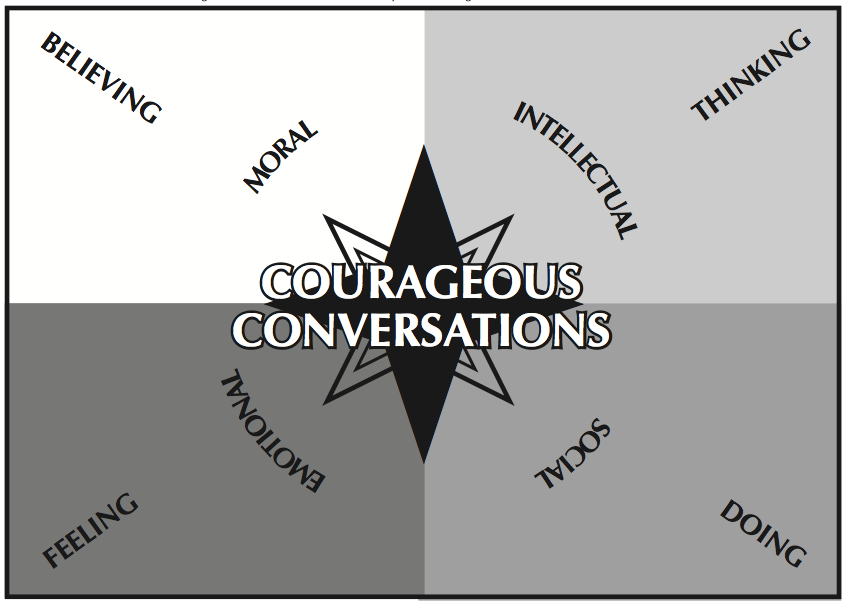 Purpose: “as a personal navigational tool to guide participants through these conversations…helps us to know where we are personally as well as to recognize the direction from which other participants come.” (Singleton 2015)The 4 Points are:EMOTIONAL: responding to information through feelings (when racial issues strike us at a physical level and causes sensations such as anger, sadness, joy, or embarrassment). INTELLECTUAL: response to a racial issue or information may be to personally disconnect or to search for more information or data. Our intellectual response is often verbal and based in our thinking. MORAL: responding from a deep-seated belief that relates to the racial information or event. Moral views are from the “gut” and may not be verbally articulated. SOCIAL: connecting and responding to racial information through actions and behaviors. 